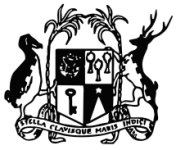 THE JUDICIARYJUD/23-24/Q10/ONB							         17th April 2024To All BiddersADDENDUM NO.1Marble Tiles at New Court House, Port-Louis2.	Please refer to our tender JUD/23-24/Q10/ONB.3.	A site visit has been rescheduled for Tuesday 23rd April 2024 at 13 30 hrs at the New Court House, Port-Louis.4.	Closing date for bid submission has been postponed to Wednesday 08th May 2024 at 11 00hrs.5.	For any additional information, please liaise with Mr S. Seewoosungkur, Office Management Executive on Tel No. 2604100 Ext 7180.Yours faithfully,S ReegaFor Master & Registrar